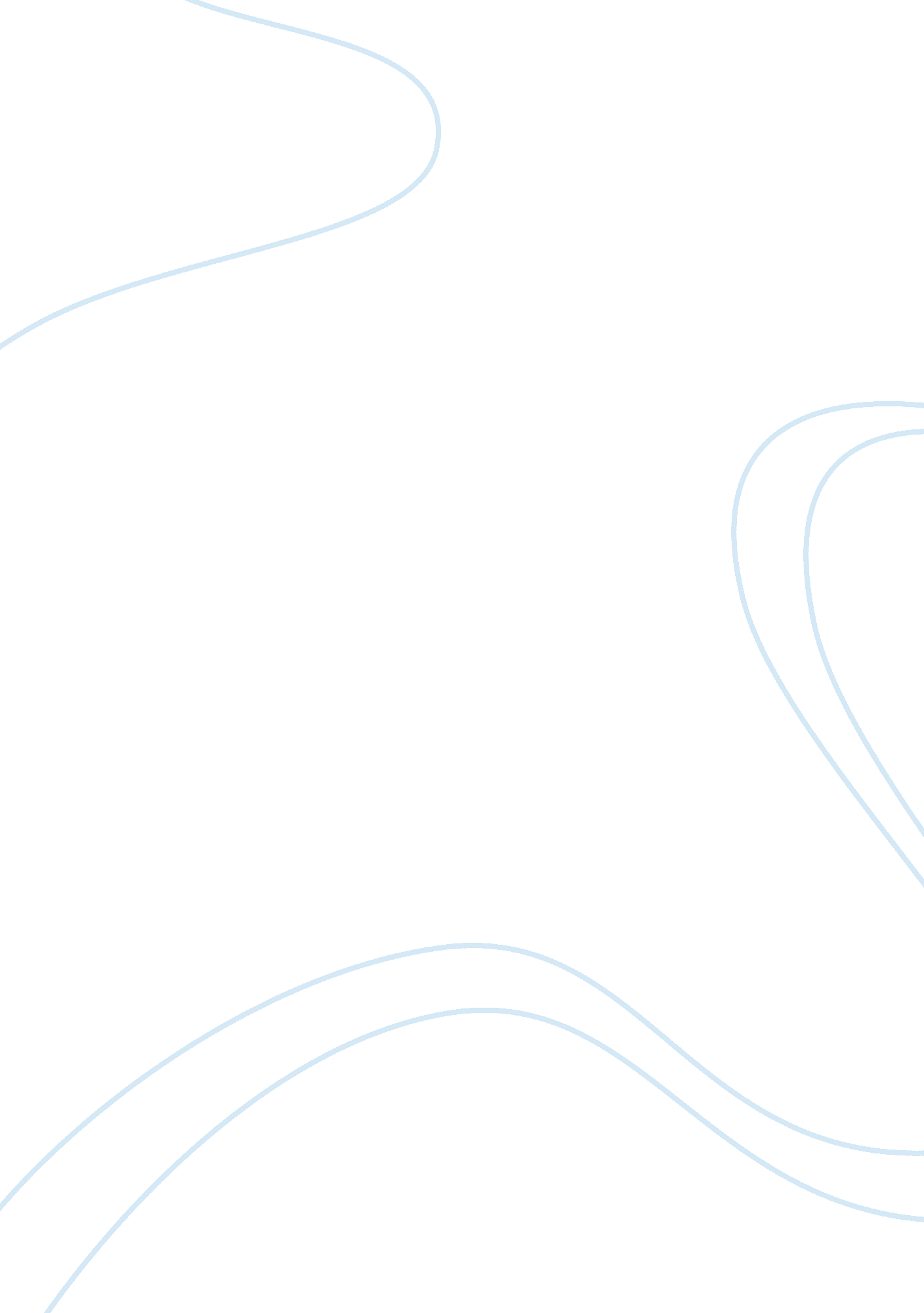 Are plastic surgery necessary ? assignment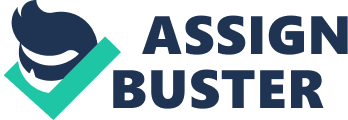 About country you want to travel most If given a chance to visit country I want to travel most, United States Of America would be an ideal location for me. It is famous for various word-wide enterprises such as Apple, General Motors, Cost Wholesale, Microsoft, Intel, Boeing. Etc. It is also famous for beautiful sights many people wanting to visit, In fact, have been look forward to visiting ASSAI. Because when I had watched movies and television programs about LISA, It seemed like wealthier and more liberal than my country. So had a mind to Visit there. Although it has many magnificent sights, have to choose t’. Sights where I want to visit most, will choose Niagara Palls and Grand Canyon. From the U. S_ side, Niagara Falls can be viewed from walkways along prospect point Park, which also features the Prospect Point Park observation tower and a boat dock for the Maid Of the Mist. Goat Island offers more views Of the falls and is accessible by foot and automobile traffic by bridge above the Niagara Falls. From Goat Island, the Cave of the Winds is accessible by elevator and leads hikers to a point beneath Bridal Veil Falls. Also on Goat Island are the Three Sisters Islands, the Power Portal where a huge statue of Nikolas can be men, and a walking path that enables views of the rapids, the Niagara River, the gorge. And all Of the falls. Most Of these attractions lie Within the Niagara Falls State Park, The Grand Canyon is a steep-sided canyon carved by the Colorado River in the state of Arizona in the United States. It is contained Within and managed by Grand Canyon National Park. It IS 277 miles long up to 18 miles wide and attains a depth of over a mile. Nearly two billion years of Earth’s geological history have been exposed as the Colorado River and its tributaries cut their channels through layer after layer of rock while the Colorado Plateau was uplifted While the specific geologic processes and timing that formed the Grand Canyon are the subject of debate by geologists, recent evidence Suggests that the Colorado River established its course through the canyon at least 17 million years ago. Since that time. The Colorado River continued to erode and form the canyon to its present-day configuration. 